„MOST” STUDENT AND DOCTORAL STUDENT MOBILITY PROGRAMME                                        Transcript of academic record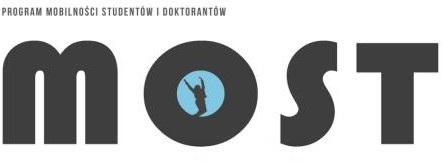 Academic Year 20...../20.....,semester    First name  and surname of Student:Register  number:Lecture,  Exercises,  tutorials, others (specify:)INFORMATION ABOUT HOME UNIVERSITY:Name of the University:Faculty/Institute/other unit responsible for the organisation of the higher education institution: Field of study:Year of study:INFORMATION ABOUT HOST UNIVERSITY:Name of the University:Faculty/Institute/unit responsible for the organisation of the higher education institution: Field of study to which a Student has been admitted:1/2Stamp of the Faculty/Institute/other unit responsible for the organisation of the higher education institution Signature and stamp of the Dean/Deputy Dean/other person from the Host University responsible for the organisation of the higher education institution:Date:2/2Name of course  (also in English,as defined by the Host University)Name and surname of the instructorType of classesLecture,  Exercises,  tutorials, others (specify)Hours of classesHours of classesNumber of ECTSForm of crediting(exam/credit/pass//etc.)GradeGradeGrade in wordDate of examination/creditingSignature of course instructorName of course  (also in English,as defined by the Host University)Name and surname of the instructorType of classesLecture,  Exercises,  tutorials, others (specify)Hours of classesHours of classesNumber of ECTSForm of crediting(exam/credit/pass//etc.)DateDateGrade in wordDate of examination/creditingSignature of course instructorName of course  (also in English,as defined by the Host University)Name and surname of the instructorType of classesLecture,  Exercises,  tutorials, others (specify)lecturesexercisesNumber of ECTSForm of crediting(exam/credit/pass//etc.)IIIGrade in wordDate of examination/creditingSignature of course instructorName of course  (also in English,as defined by the Host University)Name and surname of the instructorType of classesLecture,  Exercises,  tutorials, others (specify)Hours of classesHours of classesNumber of ECTS Form of crediting(exam/credit/pass//etc.)GradeGradeGrade in wordDate of examination/creditingSignature of course instructorName of course  (also in English,as defined by the Host University)Name and surname of the instructorType of classesLecture,  Exercises,  tutorials, others (specify)Hours of classesHours of classesNumber of ECTS Form of crediting(exam/credit/pass//etc.)DateDateGrade in wordDate of examination/creditingSignature of course instructorName of course  (also in English,as defined by the Host University)Name and surname of the instructorType of classesLecture,  Exercises,  tutorials, others (specify)lecturesexercisesNumber of ECTS Form of crediting(exam/credit/pass//etc.)IIIGrade in wordDate of examination/creditingSignature of course instructor